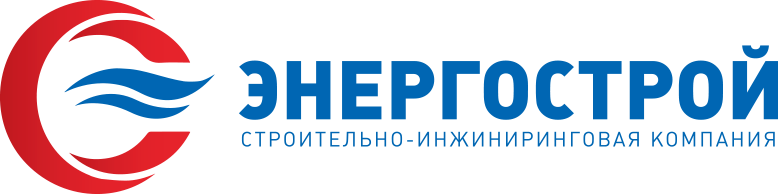 ООО «Энергострой»121357, город Москва, улица Верейская, дом 29, строение 154,  этаж 3, пом. 27Тел: +7(495) 984-77-50, е-mail: reception@energo-stroy.orgИНН 7842436640, КПП 773101001, ОГРН 1107847280485Техническое задание На предоставление коммерческого предложения по изготовлению и монтажу металлоконструкций по объекту строительства:Строительство станции водоподготовки воды из артезианских скважин Центральный водозабор ВНС №2 г. Читаг. Москва2021РАЗДЕЛ 1. НАИМЕНОВАНИЕ ВЫПОЛНЯЕМЫХ РАБОТРАЗДЕЛ 2. ОБЩИЕ ПОЛОЖЕНИЯ, ОСНОВАНИЕРАЗДЕЛ 3. ТРЕБОВАНИЯ К ВЫПОЛНЯЕМЫМ РАБОТАМРАЗДЕЛ 4. ПЕРЕЧЕНЬ ПРОЕКТНОЙ И РАБОЧЕЙ ДОКУМЕНТАЦИИРАЗДЕЛ 5. МЕСТО ВЫПОЛНЯЕМЫХ РАБОТРАЗДЕЛ 6. ТРЕБОВАНИЯ И УСЛОВИЯ К РАЗРАБОТКЕ ПРИРОДООХРАННЫХ МЕР И МЕРОПРИЯТИЙРАЗДЕЛ 7. СРОК (ИНТЕРВАЛ) ВЫПОЛНЕНИЯ РАБОТРАЗДЕЛ 8. ТРЕБОВАНИЯ К КАЧЕСТВУ ВЫПОЛНЯЕМЫХ РАБОТРАЗДЕЛ 9. ТРЕБОВАНИЯ К ОСОБЫМ УСЛОВИЯМ РАБОТРАЗДЕЛ 10. ТРЕБОВАНИЯ К СРОКУ И (ИЛИ) ОБЪЕМУ ПРЕДОСТАВЛЕНИЯ ГАРАНТИЙРАЗДЕЛ 11. ТРЕБОВАНИЯ К БЕЗОПАСНОСТИ ВЫПОЛНЯЕМЫХ РАБОТРАЗДЕЛ 12. ПОРЯДОК СДАЧИ И ПРИЕМКИ РАБОТРАЗДЕЛ 13. РЕЗУЛЬТАТ ВЫПОЛНЕННЫХ РАБОТПодписи СторонПодготовил:              УТВЕРЖДАЮ                                                                                  ______________  Титенок А.В.                                                                                  «      »                         2021 г.Изготовление и монтаж металлических панелей и сэндвич-панелей на объекте строительства в рамках реализации проекта: Строительство станции водоподготовки воды из артезианских скважин Центральный водозабор ВНС №2 г. ЧитаПодраздел 2.1 Сведения об объекте, проектной документации, виду, порядку организации выполнения монтажных, пуско-наладочных работ, ремонтных работ при сооружении, модернизации, реконструкции или ремонте объектов строительства и инженерных систем.Объектом является  Строительство станции водоподготовки воды из артезианских скважин Центральный водозабор ВНС №2 г. ЧитаПодраздел 2.2 Требования к разработке ППР, в случае выполнения монтажных работ по оборудованию и требования к разработке рабочих программ ПНР, в случае выполнения пусконаладочных работ.Перед производством работ Подрядчик должен разработать и согласовать с заказчиком ППР и КМД.Предоставить Заказчику детализированный график изготовления, поставки и производства работ.Подраздел 3.1. Цель проведения работ.Выполнение полного комплекса работ по изготовлению и монтажу металлоконструкций.Подраздел 3.2. Объем выполняемых работ.В соответствии с рабочей документацией и ведомостью объемов работ (приложение №1 к текущему ТЗ): Изготовление и монтаж сэндвич-панелей согласно тому 24.20/П - АР С, 24.20/П-КР.С;Подраздел 3.3. Поставка оборудования и материалов.Обеспечение строительного процесса необходимой строительной техникой, материалами, инструментами и иным, инвентарем для выполнения работ, их доставка к месту выполнения работ, осуществляется силами Подрядчика.- поставку основных материалов осуществляет подрядчик.- поставку вспомогательных материалов осуществляет подрядчик. Используемые при выполнении работ материалы и оборудование должны быть разрешены к применению на территории Российской Федерации и иметь сертификаты соответствия (декларации о соответствии, паспорта), а также соответствовать требованиям рабочей документации.Подраздел 3.4. Техника-предоставить данные о наличии необходимой техники и ее количестве.№ п/пОбозначение№ инвентарныйНаименованиеКол-во листов124.20/П - АР САрхитектурные решения 7224.20/П -КРКонструктивные решения32Станция водоподготовки воды из артезианских скважин Центральный водозабор ВНС №2 г. ЧитаПри выполнении работ, подрядчик должен соблюдать требования НПА в области охраны руда, охраны окружающей среды, промышленной безопасности, экологии и социальной сферы.Подрядчик несет ответственность за выполнение необходимых мероприятий по охране труда и безопасное производство работ.Подрядчик обязан выделить ответственных лиц из числа специалистов за подключение электроинструмента.Для выполнения работ Подрядчик обязан привлекать только квалифицированный и обученный по охране труда рабочих, допускать к производству работ только работников, обеспеченных спецодеждой, спецобувью, защитными касками монтажными поясами и другими средствами индивидуальной и коллективной защиты, а также прошедших противопожарный инструктаж.Подрядчик  несет  ответственность  в  соответствии  с  законодательством  РФ  за  нарушение  требований  пожарной  безопасности,  а  также  возмещает  ущерб,  нанесенный  Заказчику  в  результате  пожара,  возникшего  по  его  вине на ОбъектеНачало выполнения работ – с даты подписания договора; окончание- согласно дате указанной в договоре.Выполненные работы должны соответствовать: СП 4.13130.2013 Система противопожарной защиты. Ограничение распространения пожара на объектах защиты.СП 48.13330.2011 Организация строительства. Актуализированная редакцияСНиП 12-01-2004СП 126.13330.2012 Геодезические работы в строительстве. Актуализированная редакция СНиП 3.01.03-84СП 70.13330.2012 «Несущие и ограждающие конструкции»;Постановление Правительства РФ от 16 сентября 2020 года N 1479 Об утверждении Правил противопожарного режима в Российской Федерации.Работы должны быть выполнены с использованием материалов, подтвержденных соответствующими сертификатами и другими документами, удостоверяющими их качество на момент выполнения работ.Исполнитель должен обладать опытом выполнения работ.Персонал исполнителя, который будет выполнять строительно-монтажные работы, должен быть опытным и аттестованным на проведение работ.Исполнитель выполняет работы с применением собственного оборудования и                   инструмента.Выполненные работы должны предъявляться представителям Заказчика и представителям технического надзора конечного заказчика.Подрядчик осуществляет, транспортировку материалов, оборудования погрузо-разгрузочные работы за свой счёт собственных сил и средств;Подрядчик обеспечивает выполнение работ с соблюдением норм пожарной безопасности, требований охраны труда, окружающей среды и несет ответственность за нарушение этих требований, а также за санитарное и противопожарное состояние временных сооружений, бытовых и складских помещений.При производстве строительных работ необходимо соблюдать мероприятия по технике безопасности, согласно требованиям СНиП12-03-2001 «Безопасность труда в строительстве». Часть1.СНиП 12-04-2002 «Безопасность труда в строительстве». Часть2.-Обеспечить выполнение работ квалифицированными рабочими-подрядчик должен иметь необходимые производственные мощности для выполнения работ-Ежедневное присутствие на строительной площадке производителя работ - обязательно;-Подрядчик принимает участие в работе приёмочной комиссии при сдачи выполненных работ.Подрядчик гарантирует надлежащее качество работ в полном объеме в соответствии с действующей нормативно-технической документацией.Гарантийный срок устанавливается:- на выполненные работы - 12 мес. со дня подписания сторонами Акта по форме КС-11. Подрядчик за свой счет и в сроки, определяемые Заказчиком, обязан устранить все дефекты выполненных работ, обнаруженные в течение установленного договором гарантийного срока на выполненные работы.Гарантийный срок продлевается на период устранения недостатков (дефектов) выполненных работ.Работы проводятся в строго отведенной для этого территории.Подрядчик несет ответственность за выполнение необходимых мероприятий по охране труда и безопасное производство работ. Для выполнения работ Подрядчик обязан привлекать только квалифицированный и обученный по охране труда рабочих, допускать к производству работ только работников, обеспеченных спецодеждой, спецобувью, защитными касками, монтажными поясами и другими средствами индивидуальной и коллективной защиты, а также прошедших противопожарный инструктаж.Подрядчик несет ответственность в соответствии с законодательством РФ в области охраны труда, промышленной безопасности, пожарной безопасности, санитарии и экологии. Исполнительная документация в соответствии с СП 48.13330.2019 Организация строительства СНиП 12-01-2004,  СП 70.13330.2012 «Несущие и ограждающие конструкции»; РД-11-02-2006 Требования к составу и порядку ведения исполнительной документации при строительстве, реконструкции, капитальном ремонте объектов капитального строительства и требования, предъявляемые к актам освидетельствования работ, конструкций, участков сетей инженерно-технического обеспечения (перечень исполнительной документации утверждается при подписании договора на выполнение СМР) По окончанию работ Подрядчик должен предоставить следующую документацию:-исполнительные чертежи о соответствии выполненных работ (Исполнительные геодезической съемки по ГОСТ Р 51872);-сертификаты, технические паспорта или другие документы, удостоверяющие качество материалов и оборудования, примененных при производстве работ;-акты освидетельствования скрытых работ;-акты промежуточной приёмки ответственных конструкций;-акты испытаний;-лабораторные результаты и испытания;-паспорта на материалы и оборудование (при наличии)  -акты выполненных работ КС-2 и КС-3(справка о стоимости выполненных работ) Результатом выполненных работ является изготовление и монтаж сэндвич-панелей.ЗАКАЗЧИК:____________________________________ПОДРЯДЧИК:____________________________________________________/ ___________________/м.п.«_____»_______________20__ г.____________________/____________________/м.п.«_____»________________20__ г.Инженер ПТОСогласовано:Согласовано:Начальник отдела ПТОА.Ю. Коровин